HELPFUL HINTS FOR YEARBOOK PREPARATION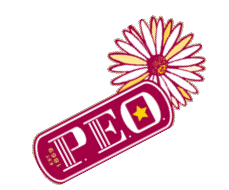 Use Both This Sheet And The Evaluation Sheet As A Reference For Preparing Your Yearbook.Meeting months, day and timeContinue to note the location of meetings in the Program section of your yearbook.Number of Meetings*12 regular chapter business meetings are required annually.Presidents, remember to schedule and publish in your yearbook an officer change over meeting.Order of OfficersSTATE CHAPTER:  State Chapter officers are listed in the order in which they serve: President, Vice President, Organizer, Treasurer, SecretaryLOCAL CHAPTER:	President, Vice President, Recording Secretary, Corresponding Secretary, Treasurer, Chaplain, Guard (Follows the order found in the Constitution.)The P.E.O. ProjectsThe following are the correct forms for the six P.E.O. projects and their accepted abbreviations (Please use the accepted abbreviations when space is an issue.):Cottey CollegeP.E.O. Educational Loan Fund (ELF)P.E.O. International Peace Scholarship Fund (IPS)P.E.O. Program for Continuing Education (PCE)P.E.O. Scholar Awards (PSA)P.E.O. STAR Scholarship (STAR) Spelling, Capitalization and more… ‘P.E.O.’ has periods but the abbreviations for the projects do not.‘Bylaws’ and  ‘nonresident’  have no hyphen. We have advisers, not advisors.**The correct wording for the P.E.O. magazine is “The P.E.O. Record” or “The Record.”Wording RequirementsExemplification of the Procedure for P.E.O. Chapter Meeting and Ceremony of Initiation (Please use this wording in yearbook each year. (Exemplification must be done at least once a year, even when there is no Organizer’s Official Visit.)Organizer’s Official Visit (Suggested wording for yearbooks –combine with Exemplification wording when you have a visit).**Annual Election of Officers, Delegates, and Alternates – (Please use this wording in yearbook.)It is suggested that you hold elections prior to, but no later than your first meeting in March, per Convention of International Chapter- 2007.DISTRIBUTION:  Hard copies only (no electronic copies please) of yearbooks are to be sent to the NJ State Executive Board by September 1st and, for 2022, four (4) members of the Membership Committee (3 committee members + the Membership Development contact). Addresses may be found in the Directory of State Officers & Committees which your 1st delegate received at convention.It is the chapter’s decision to send their yearbook to any PSP who may request it.NOTE: Chapter members are responsible for making their address, phone and email changes on the International Website.  If a sister is unable to make changes herself, the Tech Contact or Corresponding Secretary can make the changes on the International website.  Please contact nonresident and inactive members to update their phone numbers and email addresses.2022-2023 NJSC